MAGYAR  BOWLING és TEKE SZÖVETSÉG 
TEKE SZAKÁGI SZÖVETSÉG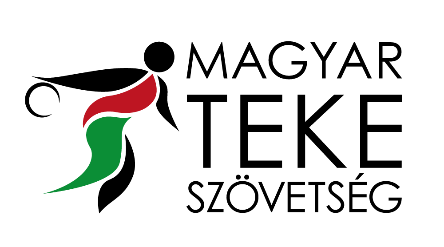 		H-1146 Budapest, Istvánmezei út 1-3. 	 	(36-1) 46 06 805	Adószám: 18170366-2-42	 	(36-1) 46 06 806	Bankszámlaszám: 11714006-20422347		teke@tekesport.huwww.tekesport.hu                                    FELNŐTT FÉRFI MAGYAR KUPA,                                       2019. ÉVI VERSENYKIÍRÁS A bajnokság kiírása a Magyar Bowling és Tekeszövetség Teke Szakági Szövetsége /továbbiakban:  MATESZ/ Versenyszabályzata, valamint a vonatkozó érvényes Elnökségi és Küldöttgyűlési határozatok figyelembevételével történt.  A BAJNOKSÁG SZERVEZŐJE:  Magyar Bowling és Teke Szövetség Teke Szakági Szövetség 1146. BUDAPEST.  Istvánmezei út 1-3.  Tel/Fax: /06 – 1/ 460-6805, 460-6806  A BAJNOKSÁG CÉLJA: Eldönteni a 2019. évi Férfi Magyar Kupa győztesét, valamint lehetőséget adni az alacsonyabb osztályban szereplő csapatoknak Szuperligás ellenfelekkel szemben való megmérettetésre, ill. a bajnokság utáni szabadidő kihasználása, valamint az NBC kupára indulási jog megszerzése.Az NBC Kupa indulási jogát megszerezheti a döntő legjobb helyezését elérő olyan csapata, amelyika bajnokság során nem szerzett jogot valamelyik nemzetközi kupában való részvételre.A BAJNOKSÁG LEBONYOLÍTÓJA:  MATESZ VersenybizottságaVersenybizottságot/elnökséget képviseli: Szarvas Balázs,                                                          Mayer Árpád,                                                           Molnár Tibor   A BAJNOKSÁG HELYSZINE:  A selejtezők sorsolás szerint, a döntő semleges helyszínen, amely a negyeddöntő visszavágóit megelőzően kijelölésre kerül. A selejtezők lehetnek öntött és lemezes pályákon is, de a döntő csak 4 vagy 6 sávos elemes pályán rendezhető meg.5. A BAJNOKSÁG IDŐPONTJA:  2019. április 01. – június 09. között6. A BAJNOKSÁG VERSENYSZÁMAI:  120 vegyes dobás.A verseny lebonyolítása a MATESZ érvényes Versenyszabályzata alapján történik, a versenyzők a kezdőpályájukon maximum 10 bemelegítő gurítást végezhetnek.  7. A BAJNOKSÁG RÉSZTVEVŐI:  A MATESZ és a VERSENYBIZOTTSÁG határozata alapján benevezhet minden olyan egyesület, aki a MATESZ tagja, szerepeljen bármilyen szintű bajnokságban.Egy egyesület több csapattal is nevezhet, de ebben az esetben a névsort nevezéskor rögzíteni kell.8. LEBONYOLÍTÁS:  A csapatok a selejtezőkben 4 fővel versenyeznek, csapat-csapat ellen, ember-ember ellen. Ezek alapján a mérkőzés eredménye lehet: 6:0, 5,5:0,5, 5:1, 4,5:1,5, 4:2, 3,5:2,5, 3:3, 2,5:3,5, 2:4, 1,5:5,5, 1:5, 0,5:5,5, 0:6.Tehát kiosztásra kerül 4 egyéni pont és 2 csapatpont a több ütött csapatfáért.A döntőben 6 fővel versenyeznek.A benevezett csapatok célja, hogy a legjobb 4 csapat közé kerüljenek, a négyes döntőbe bejussanak. Addig viszont kieséses rendszerben zajlik a Kupa. Az alacsonyabb osztályból érkezett csapatok játszanak először, minél magasabban rangsorolt egy csapat, annál később kap ellenfelet. A Versenybizottság a kezdeti szakaszban a területi elveket is figyelembe veszi. A párosítások a benevezett csapatok ismeretében.A párharcok oda-visszavágó alapján dőlnek el, az összesített eredmény alapján. Először a tabella-pontok döntenek, ha az egyenlő, akkor a csapatpontok, ha az is egyenlő, akkor a szett pontok.Csere: 4 fős csapatok mérkőzésén 1 fő csere, a döntőben 2 fő csere lehetséges.9. A döntő lebonyolítása:A négyes döntőben a csapatoknak minden sorban egy játékost kell szerepeltetnie, tehát négy, ill. hat, különböző csapathoz tartozó játékos van egyszerre a pályán. Az értékelés 30 dobásonként történik, vagyis az adott 30 dobás során a legtöbb fát ütött játékos szerez 4 pontot, a második legtöbbet ütő játékos szerez 3 pontot, a következő 2 pontot, végül a legkevesebbet ütött 1 pontot. Pályacsere után ugyanez a rendszer. A 4x30 dobás befejezése után a legtöbb pontot szerzett játékos kap 4 pontot, függetlenül az ütött több fától. A több ütött fa egy soron belül akkor lesz döntő, ha két v. több játékos ugyanannyi pontot gyűjt.Mind a 6 játékos pontokat gyűjt a 120 vegyes dobás után a csapatának. Az a csapat lesz a végső győztes, amelyik a legtöbb pontot gyűjti. (Elvileg 1 játékos, ha mind a négy sávon a legtöbb fát éri el,így 4-szer 4 pontot, vagyis 16 pontot gyűjthet. Ezzel a csapatának szerez 4 pontot. Ha a csapat mind a 6 játékosa megnyeri a saját sorát, mindegyikük szerez a csapatának 4 pontot, így maximálisan 24pontja lehet egy győztes csapatnak.Abban az esetben, ha egy soron belül több játékos is azonos pontot szerez, úgy a több ütött fa dönta csapatpontokról. 10. Nevezés, nevezési díj:     Határidő: 2019. március 29.     Nevezni a MATESZ elérhetőségein lehet levélben, e-mail formájában a nevezési díj befizetését      igazoló szelvénnyel.     A nevezési díj 5 000,- Ft fordulónként. (Beleértve a döntőt is.) Kérjük a mindenkori továbbjutó csapatokat, hogy a következő fordulóra szóló nevezési díjat a lejátszandó mérkőzés megkezdése előtt rendezzék a MATESZ számlájára, s az arról szóló igazolást is oda küldjék.11. EGYEBEK:  a) A Magyar Kupa Férfi bajnokságon csak azok vehetnek részt:        akik magyar állampolgárok (+ a 4 fős csapatban 1 fő, a 6 fős csapatban 2 fő idegenlégiós),akik betöltötték 16. évüket, /napra/  érvényes sportorvosi engedéllyel rendelkeznek,      akik regisztrált versenyzői igazolással, érvényes versenyengedéllyel rendelkeznek,      b) A 2019. évi Magyar Kupa Férfi bajnokság döntőjében minden vitás esetben, illetve óvásnál a Versenybizottság a helyszínen végérvényesen dönt, fellebbezésnek nincs helye. Óvást csak akkor tárgyal a Versenybíróság, ha az óvási díjat – 5 000.- Ft-ot - a helyszínen befizették. Az óvási díjat, amennyiben a Versenybizottság az óvásnak helyt ad, azonnal visszafizetik.    A bajnokság döntőjének lebonyolítási és díjazási költségeit a MATESZ fedezi.  A résztvevő versenyzők költségeit – részvételi díj, utazási, szállás, étkezési stb. költségek – a versenyzők, vagy egyesületeik fizetik.  Budapest, 2019. március 10.                                            MATESZ Versenybizottsága